AYUNTAMIENTO DE TÍAS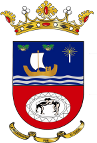 BORRADORACTA DE LA SESIÓN CONSTITUTIVA CELEBRADA POR LA JUNTA DE GOBIERNO LOCAL EL DÍA 28 DE JUNIO DE 2023N.O.: 03/2023Junta de Gobierno Local celebrada en Tías (Lanzarote), en el Salón de Plenos de la Casa Consistorial, el día veintiocho de junio de dos mil veintitrés.Sesión constitutiva celebrada en primera convocatoria. Hora de comienzo: ocho horas y treinta y ocho minutos.Preside la sesión don José Juan Cruz Saavedra, Alcalde del Ayuntamiento de Tías.MIEMBROS DE LA CORPORACIÓN PRESENTES:Grupo Partido Socialista Obrero Español (PSOE): D. José Juan Cruz Saavedra,	D. Carmelo Tomás Silvera Cabrera y Dª. María José González Díaz.Grupo Mixto (GM): D. Marcial Nicolás Saavedra Sanginés (USP).MIEMBROS DE LA CORPORACIÓN AUSENTES:Grupo Partido Socialista Obrero Español (PSOE): D. Ulpiano Manuel Calero Cabrera y Dª. Carmen Gloria Rodríguez Rodríguez, faltan sin excusar su ausencia.SECRETARIO: D. Fernando Pérez-Utrilla Pérez.Número Expediente: 2023/00006614H. Sesión constitutiva de la Junta de Gobierno Local.Interviene el Sr. Alcalde quien señala que:Visto el artículo 112.1 del Real Decreto 2568/1986, de 28 de noviembre, por el que se aprueba el Reglamento de Organización, Funcionamiento y Régimen Jurídico de las Entidades Locales.Visto el Decreto número ALC/2023/1740 de 22de junio 2023 relativo al nombramiento de miembros de la Junta de Gobierno Local.Se declara constituida la Junta de Gobierno Local del Ayuntamiento de Tías.Asimismo señala el Sr. Alcalde que tenían unos días legales desde el nombramiento para la constitución y que están dentro de esos plazos.Y no habiendo más asuntos que tratar, la Presidencia levanta la sesión, siendo las ocho horas y cuarenta minutos del mismo día, de la que se levanta la presente acta con el visto bueno del Sr. Alcalde, de lo que, como Secretario, doy fe..Documento firmado electrónicamente el día 29/06/2023 a las 9:18:56 porEl SecretarioFdo.:FERNANDO PEREZ-UTRILLA PEREZDocumento firmado electrónicamente el día 29/06/2023 a las 9:58:57 por: El AlcaldeFdo.: JOSE JUAN CRUZ SAAVEDRA1 / 1Ayuntamiento de Tías C/ Libertad 5035572-Tías (Las Palmas)Tlf: 928 833 619info@ayuntamientodetias.es sede.ayuntamientodetias.es